Name: ___________________________Caption Practice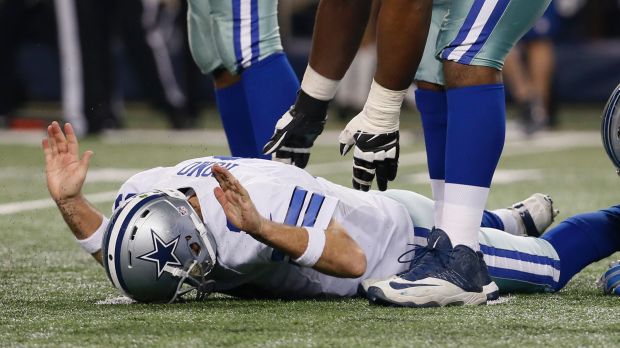 Who: Tony RomoWhen: Sunday Janurary 4What: Scores touchdown to bring team in the leadWhere:Extra:Caption:Source for quote: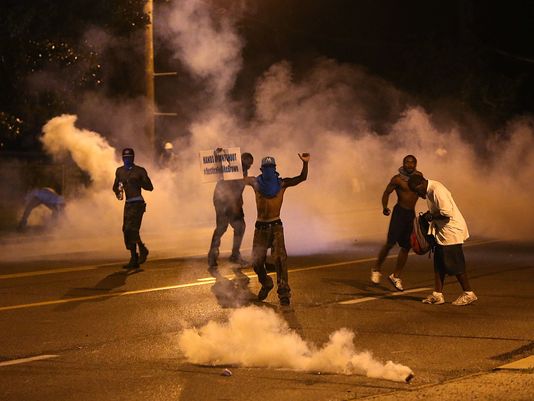 Who: Ferguson ResidentsWhen: November 25What: Announced that the police officer Darren Wilson would not be charged with a crimeWhere: FergussonExtra:Caption:Source for quote: